教师招聘每日一练（8月16日）1.主张“经师和人师合一”“老师要做园丁，不要做樵夫”并被毛泽东称为“革命第一、工作第一、他人第一”的教育家是( )。   [单选题]正确率：27.03%2.小明最近一个学期出现了严重偏科问题，根据教学评价的分类这属于( )。   [单选题]正确率：62.16%3.期末考试中小明数学只得了65分，但是题目太难，全班只有他及格，老师给他评价等级为优，这种评价属于( )。   [单选题]正确率：86.49%4.( )是教师最明显、最直接、最富时代性的角色特征，也是教师角色中的核心特征。   [单选题]正确率：56.76%5.体育老师要知道学生是否建立了合作意识，舞蹈教师要知道学生是否掌握了动作，英语老师要知道学生是否掌握发音。最适宜方法是( )。   [单选题]正确率：56.76%选项小计比例A.陶行知1848.65%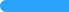 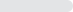 B.徐特立 (答案)1027.03%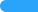 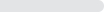 C.蔡元培821.62%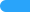 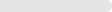 D.鲁迅12.7%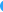 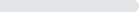 选项小计比例A.相对性评价38.11%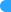 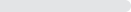 B.绝对性评价00%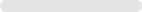 C.个体内差异评价 (答案)2362.16%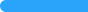 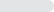 D.总结性评价1129.73%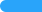 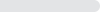 选项小计比例A.相对性评价 (答案)3286.49%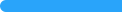 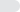 B.绝对性评价25.41%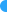 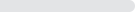 C.个体内差异评价12.7%D.总结性评价25.41%选项小计比例A.学生学习促进者 (答案)2156.76%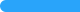 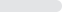 B.课程开发者25.41%C.课程建设者25.41%D.教育教学研究者1232.43%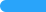 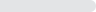 选项小计比例A.作品评价38.11%B.诊断评价1335.14%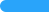 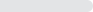 C.表现评价 (答案)2156.76%D.纸笔测试00%